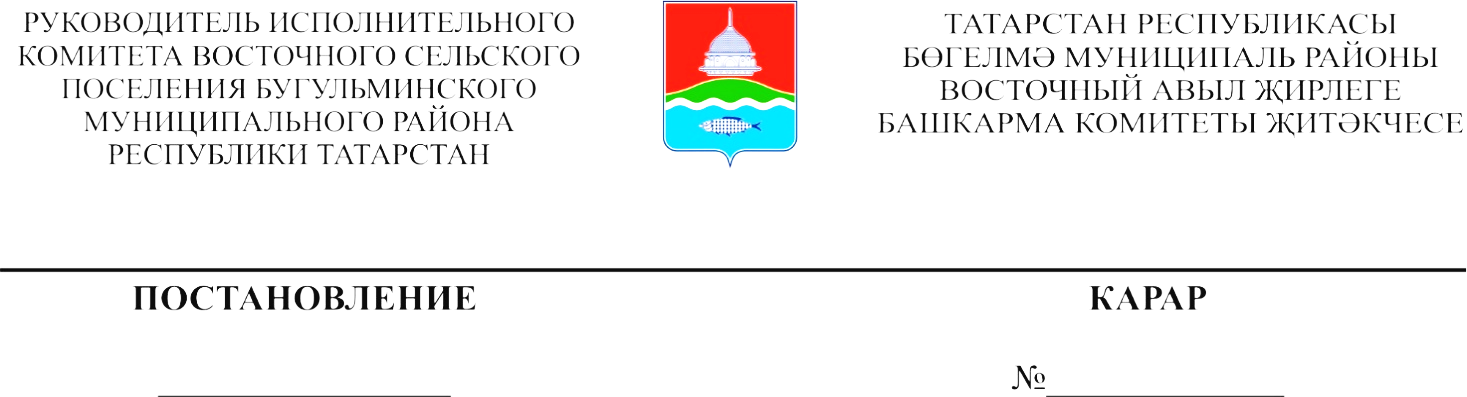                 12 марта 2020г.	6О муниципальной программе развития субъектов малого и среднего предпринимательства в муниципальном образовании «Староисаковское сельское поселение»  Бугульминского муниципального района Республики Татарстан на 2020-2024 годы       В соответствии с Федеральным законом от 24.07.2007 № 209-ФЗ                               «О развитии малого и среднего предпринимательства в Российской Федерации»,                в целях развития малого и среднего предпринимательства, создания благоприятных условий для деятельности субъектов малого и среднего предпринимательства на территории  Староисаковского  сельского поселения постановляю:1.Утвердить прилагаемую Программу развития субъектов малого и среднего предпринимательства в муниципальном образовании «Староисаковское сельское поселение» Бугульминского муниципального района Республики Татарстан на 2020-2024 годы.	2. Обнародовать настоящее постановление на специальных информационных стендах на территории поселения и разместить на официальном сайте муниципального образования.3. Контроль за исполнением настоящего постановления оставляю за собой.     Руководитель                                                                     Э.М.Каримова                                                                                                  Приложениек постановлению Исполнительного комитета Староисаковского сельского поселения Бугульминского  муниципального района Республики Татарстан от 12 марта 2020г. № 6ПАСПОРТ
Программы развития субъектов малого и среднего предпринимательства в муниципальном образовании «Староисаковское сельское поселение» Бугульминского  муниципальном районе Республики Татарстан на 2020 -2024 годы1.Общие положенияНастоящая Программа разработана в соответствии с федеральными законами от 06.10.2003 №131-ФЗ «Об общих принципах организации местного самоуправления в Российской Федерации», от 24.07.2007 №209-ФЗ «О развитии малого и среднего предпринимательства в Российской Федерации».В соответствии с Федеральным законом от 06.10.2003 №131-ФЗ «Об общих принципах организации местного самоуправления в Российской Федерации» к полномочиям органов местного самоуправления относятся вопросы содействия развитию малого и среднего предпринимательства.В соответствии с Федеральным законом от 24.07.2007 №209-ФЗ «О развитии малого и среднего предпринимательства в Российской Федерации» к полномочиям органов местного самоуправления отнесено создание условий для развития субъектов малого и среднего предпринимательства (далее по тексту: СМСП).  Цели и основные задачи настоящей Программы направлены на создание условий для развития малого и среднего предпринимательства в муниципальном образовании «Староисаковское сельское поселение» Бугульминского муниципального района.Программа определяет перечень мероприятий, направленных на достижение целей в области развития малого и среднего предпринимательства в муниципальном образовании «Староисаковское сельское поселение» Бугульминского муниципального района, объемы и источники их финансирования, ответственных за реализацию мероприятий, показатели результативности деятельности.2. Содержание проблемы и обоснование необходимости ее решения программными методами      
     Малое и среднее предпринимательство играет важную роль в решении экономических и социальных задач в муниципальном образовании «Староисаковское сельское поселение» Бугульминского муниципального района, так как способствует созданию новых рабочих мест, насыщению потребительского рынка товарами и услугами, формированию конкурентной среды, обеспечивает экономическую самостоятельность населения, стабильность налоговых поступлений. Развитие предпринимательства является одной из приоритетных задач социально-экономического развития Староисаковского сельского поселения Бугульминского муниципального 	района.                                   
На сегодняшний день на территории Староисаковского сельского поселения Бугульминского муниципального района зарегистрировано 2 общества с ограниченной ответственностью и 7 крестьянско- фермерских хозяйств.        Основные виды деятельности субъектов малого и среднего предпринимательства: выращивание зерновых (кроме риса), зернобобовых культур и семян масличных культур, животноводство, рыбоводство прудовое, производство чая и кофе, разведение сельскохозяйственной птицы, строительство жилых и нежилых зданий.Важным показателем, отражающим роль малого и среднего предпринимательства в экономике села, является величина налогового вклада. 	Сдерживающие факторы в развитии СМСП можно распределить на группы проблем:материально-техническое обеспечение (нехватка или отсутствие производственных и служебных помещений, современного оборудования, низкая квалификация персонала, недостаточная защищенность деятельности  предпринимателя и т.д.);материально-финансовые проблемы:затруднения в получении капитала для регистрации предприятия;нехватка оборотных средств;недостаток как собственных, так и заемных финансовых средств для расширения деятельности.  Большинство  СМСП из-за неустойчивого финансового положения и нехватки средств лишены внутренних стимулов для своего развития, внедрения новых технологий, повышения качества продукции и услуг, осуществления долгосрочных инвестиций, освоения новых рынков. Основная часть предпринимателей не используют кредитные и заемные средства, прежде всего из-за  отсутствия необходимого обеспечения и кредитных историй. Традиционно коммерческие банки считают малый и средний бизнес достаточно трудоемким  в обслуживании, высоко рискованным и относительно низко доходным. Повышенные кредитные риски банки стараются компенсировать за счет  более высоких процентных ставок относительно крупного бизнеса. В связи с чем процесс кредитования малого и среднего  бизнеса еще не  стал массовым. К этому всему приводят условия развивающегося кризиса экономики.Большинство предпринимателей для принятия управленческих и коммерческих решений нуждаются в информации о различных аспектах ведения бизнеса. Проблема информационного обеспечения малого и среднего бизнеса может быть решена с использованием таких традиционных форм как очное консультирование и тематические (специализированные) печатные здания.	Исполнительный комитет Староисаковского сельского поселения Бугульминского муниципального района рассматривает малый и средний бизнес как надежный гарант социальной стабильности и решает задачу по привлечению к предпринимательской деятельности  активных трудоспособных желающих работать жителей. 	Реальный экономический потенциал поселения далеко не исчерпан, немало проблем имеющихся в малом  и среднем бизнесе, которые  надо ещё решать.  Увеличение численности субъектов малого и среднего предпринимательства, повышение занятости населения в сфере малого и среднего бизнеса, рост объемов продукции, произведенной предприятиями малого и среднего бизнеса, объединением усилий и согласованностью действий органов местного самоуправления, организаций, образующих инфраструктуру поддержки, общественных объединений и некоммерческих организаций. В связи с этим возникает необходимость принятия Программы, которая представляет собой комплексный план действий по созданию нормативно-правовой базы для дальнейшего развития малого и среднего предпринимательства, информационной, консультационной и имущественной поддержки субъектов малого и среднего предпринимательства, а также организацию процесса контроля.  3. Основные цели и задачи Программы     3.1. Основными целями Программы являются:                                  
     - создание благоприятных условий для развития субъектов малого и среднего предпринимательства и повышения их роли в решении социально-экономических задач Староисаковского сельского поселения Бугульминского муниципального 	района;                            
     - обеспечение конкурентоспособности субъектов малого и среднего предпринимательства; 
     - оказание содействия субъектам малого и среднего предпринимательства Староисаковского  сельского поселения Бугульминского  муниципального района в продвижении производимых ими товаров (работ, услуг);
     - увеличение количества малого и среднего предпринимательства;               
     - обеспечение занятости населения и развитие самозанятости;                       
     - выявление и вовлечение в малое предпринимательство талантливой молодежи и потенциальных управленцев;- увеличение доли производимых товаров субъектами малого и среднего предпринимательства 	товаров (работ, услуг);	                               
     - увеличение доли уплаченных субъектами малого и среднего предпринимательства налогов в налоговых доходах бюджетов всех уровней.                     
     3.2. Задачи, которые необходимо решить для достижения поставленных целей:
     - развитие инфраструктуры поддержки субъектов малого и среднего предпринимательства Староисаковского сельского поселения Бугульминского муниципального района;-повышение конкурентоспособности и инвестиционной привлекательности малого и среднего предпринимательства;- усиление роли общественных и профессиональных организаций и объединений предпринимателей;- содействие развитию малого и среднего предпринимательства в приоритетных отраслях экономики района: инновационная деятельность; услуги (бытовые, в сфере строительства, ЖКХ); промышленность – производство товаров народного потребления, пищевая (молочная, мясная), ремесленничество с учетом национальных и культурных особенностей; сельское хозяйство (крестьянские (фермерские) хозяйства, переработка сельскохозяйственной продукции); - имущественная поддержка субъектов малого и среднего предпринимательства;
     - информационная поддержка субъектов малого и среднего предпринимательства района и организаций, образующих инфраструктуру поддержки субъектов малого и среднего предпринимательства на территории  Староисаковского сельского поселения Бугульминского муниципального района;- консультационная и организационная поддержка субъектов малого и среднего предпринимательства; - привлечение малого и среднего предпринимательства к выполнению муниципальных заказов в различных сферах: в жилищно-коммунальной сфере, в сфере благоустройства, в ремонтно-строительных работах, общественное питание и др.                                   
     Задачи Программы определяются ее конечной целью и заключаются в создании благоприятной среды, способствующей активизации предпринимательской деятельности, созданию новых рабочих мест и повышению благосостояния вовлеченных в предпринимательство широких слоев населения.    4.Основные принципы ПрограммыОсновными принципами программы являются:                                                                                                                            - 	заявительный порядок обращения СМСП за оказанием поддержки;                                                                                   -	доступность инфраструктуры поддержки СМСП;                                                                                                             -	равный доступ СМСП, соответствующих критериям, предусмотренных Программой, к участию в соответствующих программах;                               - оказание поддержки с соблюдением требований, установленных Федеральным законом от 26 июля 2006 года №135-ФЗ «О защите конкуренции»;                                                                          - открытость процедур оказания поддержки.      5. Срок реализации Программы     Срок реализации Программы –  2020-2024 годы.6. Порядок рассмотрения обращений субъектов малого и среднего предпринимательства об оказании поддержкиСубъекты малого и среднего предпринимательства, претендующие на оказание им поддержки в формах, предусмотренных Федеральным законом от 24.07.2007 №209-ФЗ, обращаются в письменной форме или в форме электронного документа в органы местного самоуправления Староисаковского сельского поселения Бугульминского  муниципального района.При обращении субъектов малого и среднего предпринимательства за оказанием поддержки должны быть представлены документы, подтверждающие их соответствие условиям, установленным статьей 4 Федерального закона от 24.07.2007 N 209-ФЗ "О развитии малого и среднего предпринимательства в Российской Федерации".Обращения субъектов малого и среднего предпринимательства рассматриваются органами местного самоуправления Староисаковского сельского поселения Бугульминского муниципального района в 30-ти дневный срок.Субъекты малого и среднего предпринимательства должны быть проинформированы о решении, принятом по обращению об оказании поддержки, в течение пяти дней со дня его принятия.В случаях, установленных законодательством, оказание поддержки субъектам малого и среднего предпринимательства осуществляется на конкурсной основе. Организация и проведение конкурсов осуществляются органами местного самоуправления Староисаковского сельского поселения Бугульминского муниципального района.Условия и порядок предоставления субсидий субъектам малого и среднего предпринимательства устанавливаются нормативными правовыми актами органов местного самоуправления Староисаковского сельского поселения Бугульминского муниципального района.     7.Система программных мероприятий     Реализация программных мероприятий, осуществляется на условиях финансирования из средств местного бюджета, внебюджетных фондов, собственных средств предпринимателей, привлеченных инвестиций в рамках Программы развития субъектов малого и среднего предпринимательства в муниципальном образовании «Староисаковское сельское поселение» Бугульминского муниципального района Республики Татарстан на 2020-2024 годы.Мероприятия Программы разработаны в соответствии с задачами, определенными Программой.Перечень мероприятий
Программы развития субъектов малого и среднего предпринимательства  в муниципальном образовании «Староисаковское сельское поселение» Бугульминского муниципального района Республики Татарстана 2020-2024 годы  8. Организация управления Программой (механизм реализации Программы)Механизм реализации Программы – это система программных мероприятий скоординированных по срокам, ответственным исполнителям, обеспечивающая достижение намеченных результатов.Заказчиком Программы является Исполнительный комитет Староисаковского сельского поселения Бугульминского муниципального района, в задачи которого входит организация выполнения мероприятий Программы и координация взаимодействия 	исполнителей.             
     Выполнение мероприятий Программы осуществляется в соответствии с требованиями Федерального закона от 24.07.2007№209-ФЗ «О развитии малого и среднего предпринимательства в Российской Федерации».       9. Контроль за ходом реализации Программы     Контроль за ходом реализации Программы и освоением выделяемых средств осуществляют Исполнительный комитет Староисаковского сельского поселения Бугульминского муниципального района и Совет Староисаковского сельского поселения Бугульминского муниципального района.Исполнительный комитет Староисаковского сельского поселения Бугульминского муниципального района ежегодно предоставляет отчеты о ходе выполнения Программы в Совет Староисаковского сельского поселения Бугульминского муниципального района.     10. Оценка социально-экономической эффективности Программы     		Реализация Программы окажет позитивное влияние на экономическую и социальную ситуацию на селе в целом, будет способствовать улучшению инвестиционного климата, развитию инфраструктуры села, повышению конкурентоспособности субъектов малого и среднего предпринимательства и улучшению качества предоставляемых услуг.
     В рамках реализации Программы предполагается создать условия для обеспечения стабильной занятости населения в секторе малого и среднего бизнеса с увеличением числа субъектов малого и среднего предпринимательства на селе и увеличения налоговых и неналоговых поступлений от субъектов малого и среднего предпринимательства в бюджет Староисаковского сельского поселения Бугульминского муниципального района.Результатами Программы в 2020-2024 годы должны стать:                          
     - увеличение числа субъектов малого и среднего предпринимательства;
     - увеличение среднесписочной численности работников субъектов малого и среднего предпринимательства;- увеличение объема товаров собственного производства, выполненных работ и услуг собственными силами организациями малого бизнесаНаименование 
ПрограммыПрограмма развития субъектов малого и среднего предпринимательства в муниципальном образовании «Староисаковское  сельское поселение» Бугульминского муниципального района Республики Татарстан на 2020-2024 годы (далее – Программа)Основание для разработки ПрограммыФедеральный закон от 24.07.2007 №209-ФЗ «О развитии малого и среднего предпринимательства в Российской Федерации»;
Федеральный закон от 06.10.2003 №131-ФЗ «Об общих принципах организации местного самоуправления в Российской Федерации»Разработчик
ПрограммыИсполнительный комитет Староисаковского сельского поселения Бугульминского муниципального районаИсполнители
мероприятий
ПрограммыИсполнительный комитет Староисаковского сельского поселения Бугульминского муниципального районаОсновные цели Программы-создание благоприятных условий для развития субъектов малого и среднего предпринимательства и повышения их роли в решении социально-экономических задач в муниципальном образовании «Староисаковское сельское поселение» Бугульминского муниципального района;- обеспечение конкурентоспособности субъектов малого и среднего предпринимательства;- оказание содействия субъектам малого и среднего предпринимательства в муниципальном образовании «Староисаковское сельское поселение» Бугульминского муниципального района в продвижении производимых ими товаров (работ, услуг);- увеличение количества субъектов малого и среднего предпринимательства;- обеспечение занятости населения и развитие самозанятости;Сроки реализации Программы2020-2024 годы.Перечень основных мероприятий Программы- совершенствование условий для развития малого и среднего предпринимательства;                                                                                       - финансовая поддержка субъектов малого и среднего предпринимательства;                                                                                       - обеспечение деятельности инфраструктуры поддержки субъектов малого и среднего предпринимательства;                                                       - информационная, консультационная и имущественная поддержка субъектов малого и среднего предпринимательства;                                                                     - разработка и внедрение механизмов социальной защиты и охраны труда в сфере малого и среднего предпринимательства.Ожидаемые результаты
реализации
Программы- увеличение количества занятых в малом и среднем бизнесе.  - увеличение размера средней заработной платы в малом и среднем предпринимательстве до среднеотраслевого уровня; 
- увеличение налоговых поступлений от субъектов малого и среднего предпринимательства в бюджеты всех уровней 
- развитие инфраструктуры села и улучшение качества предоставляемых услуг;
- изменение отраслевой структуры малого и среднего предпринимательства села в сторону увеличения доли малых предприятий осуществляющих деятельность в приоритетных отраслях экономики района: в сфере услуг (бытовые, строительство, ЖКХ), в сельском хозяйстве
- увеличение объема товаров собственного производства, выполненных работ и услуг собственными силами организациями малого и среднего бизнеса Объем и источники финансирования ПрограммыСредства бюджета поселения, внебюджетных фондов, собственные средства предпринимателей и привлеченные инвестицииКонтроль за исполнением ПрограммыИсполнительный комитет Староисаковского сельского поселения Бугульминского муниципального района№Наименование мероприятияСрок 
реализацииИсточник финансированияОбъем финансирования
(тыс.руб.)Объем финансирования
(тыс.руб.)Объем финансирования
(тыс.руб.)Объем финансирования
(тыс.руб.)Объем финансирования
(тыс.руб.)Исполните-льный комитет СП№Наименование мероприятияСрок 
реализацииИсточник финансирования20202021202220232024Исполните-льный комитет СП1. Совершенствование условий для развития малого и среднего предпринимательства1. Совершенствование условий для развития малого и среднего предпринимательства1. Совершенствование условий для развития малого и среднего предпринимательства1. Совершенствование условий для развития малого и среднего предпринимательства1. Совершенствование условий для развития малого и среднего предпринимательства1. Совершенствование условий для развития малого и среднего предпринимательства1. Совершенствование условий для развития малого и среднего предпринимательства1. Совершенствование условий для развития малого и среднего предпринимательства1. Совершенствование условий для развития малого и среднего предпринимательства1.1Создание муниципальной нормативно- правовой базы, регулирующей вопросы развития и поддержки субъектов малого и среднего предпринимательстваВ течение 2020-2024годовФинансированиене требуется-----Исполните-льный комитет СП 1.2Мониторинг участия субъектов малого предпринимательства в размещении муниципального заказапостоянноФинансированиене требуется-----Исполните-льный комитет СП1.3Взаимодействие с некоммерческими организациями, общественными объединениями предпринимателей, выражающими интересы субъектов малого и среднего предпринимательства  с целью учета их мнения по вопросам развития малого и среднего предпринимательстваПо мере необходимости Финансирование не требуется-----Исполните-льный комитет СП1.4Формирование и ведение реестра субъектов малого и среднего предпринимательства- получателей поддержки в рамках Программыпостоянно Финансирование не требуется-----Исполните-льный комитет СП1.5Развитие деятельности заготовительной продукции, производимых личными подсобными хозяйствами, крестьянскими фермерскими хозяйствами и другими сельхозтоваро-производителями3 квартал 2021 года,3 квартал 2024 годасредства СМСП-----Исполните-льный комитет СП2.Обеспечение деятельности инфраструктуры поддержки субъектов малого и среднего предпринимательства в муниципальном образовании «Староисаковское сельское поселение» Бугульминского муниципального района. Информационная, консультационная и имущественная поддержка субъектов малого и среднего предпринимательства2.Обеспечение деятельности инфраструктуры поддержки субъектов малого и среднего предпринимательства в муниципальном образовании «Староисаковское сельское поселение» Бугульминского муниципального района. Информационная, консультационная и имущественная поддержка субъектов малого и среднего предпринимательства2.Обеспечение деятельности инфраструктуры поддержки субъектов малого и среднего предпринимательства в муниципальном образовании «Староисаковское сельское поселение» Бугульминского муниципального района. Информационная, консультационная и имущественная поддержка субъектов малого и среднего предпринимательства2.Обеспечение деятельности инфраструктуры поддержки субъектов малого и среднего предпринимательства в муниципальном образовании «Староисаковское сельское поселение» Бугульминского муниципального района. Информационная, консультационная и имущественная поддержка субъектов малого и среднего предпринимательства2.Обеспечение деятельности инфраструктуры поддержки субъектов малого и среднего предпринимательства в муниципальном образовании «Староисаковское сельское поселение» Бугульминского муниципального района. Информационная, консультационная и имущественная поддержка субъектов малого и среднего предпринимательства2.Обеспечение деятельности инфраструктуры поддержки субъектов малого и среднего предпринимательства в муниципальном образовании «Староисаковское сельское поселение» Бугульминского муниципального района. Информационная, консультационная и имущественная поддержка субъектов малого и среднего предпринимательства2.Обеспечение деятельности инфраструктуры поддержки субъектов малого и среднего предпринимательства в муниципальном образовании «Староисаковское сельское поселение» Бугульминского муниципального района. Информационная, консультационная и имущественная поддержка субъектов малого и среднего предпринимательства2.Обеспечение деятельности инфраструктуры поддержки субъектов малого и среднего предпринимательства в муниципальном образовании «Староисаковское сельское поселение» Бугульминского муниципального района. Информационная, консультационная и имущественная поддержка субъектов малого и среднего предпринимательства2.Обеспечение деятельности инфраструктуры поддержки субъектов малого и среднего предпринимательства в муниципальном образовании «Староисаковское сельское поселение» Бугульминского муниципального района. Информационная, консультационная и имущественная поддержка субъектов малого и среднего предпринимательства2.1Осуществление и развитие консультационной поддержки субъектов малого и среднего предпринимательствапостоянноФинансированиене требуется-----Исполните-льный комитет СП,2.2Освещение программ с условиями кредитования предпринимательствапостоянноФинансированиене требуется-----Исполните-льный комитет СП,3. Разработка и внедрение механизмов социальной защиты и охраны труда в сфере малого и среднего предпринимательства3. Разработка и внедрение механизмов социальной защиты и охраны труда в сфере малого и среднего предпринимательства3. Разработка и внедрение механизмов социальной защиты и охраны труда в сфере малого и среднего предпринимательства3. Разработка и внедрение механизмов социальной защиты и охраны труда в сфере малого и среднего предпринимательства3. Разработка и внедрение механизмов социальной защиты и охраны труда в сфере малого и среднего предпринимательства3. Разработка и внедрение механизмов социальной защиты и охраны труда в сфере малого и среднего предпринимательства3. Разработка и внедрение механизмов социальной защиты и охраны труда в сфере малого и среднего предпринимательства3. Разработка и внедрение механизмов социальной защиты и охраны труда в сфере малого и среднего предпринимательства3. Разработка и внедрение механизмов социальной защиты и охраны труда в сфере малого и среднего предпринимательства3.1Консультационно-методическая помощь в вопросах организации работ по охране труда По мере необходимостиФинансированиене требуется------Исполните-льный комитет СП